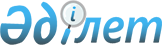 Бородулиха ауданында тұрғын үй көмегін көрсетудің мөлшері мен тәртібін айқындау туралыАбай облысы Бородулиха аудандық мәслихатының 2024 жылғы 29 наурыздағы № 15-8-VIII шешімі. Абай облысының Әділет департаментінде 2024 жылғы 5 сәуірде № 249-18 болып тіркелді.
      "Қазақстан Республикасындағы жергiлiктi мемлекеттiк басқару және өзiн-өзi басқару туралы" Қазақстан Республикасының Заңының 6-бабының 1-тармағының 15) тармақшасына, "Тұрғын үй қатынастары туралы" Қазақстан Республикасының Заңының 97-бабына, "Құқықтық актілер туралы" Қазақстан Республикасының Заңының 27-бабына, Қазақстан Республикасы Өнеркәсіп және құрылыс министрінің 2023 жылғы 8 желтоқсандағы № 117 "Тұрғын үй көмегін беру қағидаларын бекіту туралы" (Нормативтік құқықтық актілерді мемлекеттік тіркеу тізілімінде № 33763 болып тіркелген) бұйрығына сәйкес Бородулиха аудандық мәслихаты ШЕШТІ:
      1. Осы шешімнің 1-қосымшасына сәйкес Бородулиха ауданында тұрғын үй көмегін көрсетудің мөлшері мен тәртібі айқындалсын.
      2. Осы шешімнің 2-қосымшасына сәйкес Бородулиха аудандық мәслихатының кейбір шешімдерінің күші жойылды деп танылсын.
      3. Осы шешім оның алғашқы ресми жарияланған күнінен кейін күнтізбелік он күн өткен соң қолданысқа енгізіледі. Бородулиха ауданында тұрғын үй көмегін көрсетудің мөлшері мен тәртібі
      1. Осы тұрғын үй көмегін көрсетудің мөлшері мен тәртібінде мынадай негізгі ұғымдар пайдаланылады:
      1) "Азаматтарға арналған үкімет" мемлекеттік корпорациясы (бұдан әрі – Мемлекеттік корпорация) – Қазақстан Республикасының заңнамасына сәйкес мемлекеттік қызметтерді көрсету үшін, "бір терезе" қағидаты бойынша мемлекеттік қызметтер көрсетуге өтініштерді қабылдау және олардың нәтижелерін көрсетілетін қызметті алушыға беру жөніндегі жұмысты ұйымдастыру, мемлекеттік қызметтерді электрондық нысанда көрсетуді қамтамасыз ету үшін Қазақстан Республикасы Үкіметінің шешімі бойынша құрылған заңды тұлға;
      2) аз қамтылған отбасылар (азаматтар) – Қазақстан Республикасының тұрғын үй заңнамасына сәйкес тұрғын үй көмегін алуға құқығы бар адамдар;
      3) аз қамтылған отбасының (азаматтың) жиынтық табысы – тұрғын үй көмегін тағайындау кезінде ескерілетін кіріс түрлерінің сомасы;
      4) шекті жол берілетін шығыстар – аз қамтылған отбасының (азаматтың) бір айда кондоминиум объектісін басқаруға және кондоминиум объектісінің ортақ мүлкін күтіп-ұстауға, оның ішінде кондоминиум объектісінің ортақ мүлкін күрделі жөндеуге, коммуналдық қызметтер мен телекоммуникация желісіне қосылған телефон үшін абоненттік төлемақының өсуі бөлігінде байланыс қызметтерін тұтынуға, мемлекеттік тұрғын үй қорынан берілген тұрғынжайды және жеке тұрғын үй қорынан жергілікті атқарушы орган жалдаған тұрғынжайды пайдалануға жұмсаған шығыстарының шекті жол берілетін деңгейінің аз қамтылған отбасының (азаматтың) жиынтық кірісіне проценттік қатынасы;
      5) "электрондық үкіметтің" веб-порталы – нормативтік құқықтық базаны қоса алғанда, бүкіл шоғырландырылған үкіметтік ақпаратқа және электрондық нысанда көрсетілетін мемлекеттік қызметтерге, табиғи монополиялар субъектілерінің желілеріне қосуға техникалық шарттарды беру жөніндегі қызметтерге және квазимемлекеттік сектор субъектілерінің қызметтеріне қол жеткізудің бірыңғай терезесі болатын ақпараттық жүйе.
      2. Тұрғын үй көмегі жергілікті бюджет қаражаты есебінен Бородулиха ауданында тұрақты тіркелген және тұратын, Қазақстан Республикасының аумағындағы жалғыз тұрғынжай ретінде меншік құқығында тұрған аз қамтылған отбасыларға (азаматтарға), сондай-ақ мемлекеттік тұрғын үй қорынан берілген тұрғынжайды және жеке тұрғын үй қорынан жергілікті атқарушы орган жалдаған тұрғынжайды жалдаушыларға (қосымша жалдаушыларға) (бұдан әрі – қызметті алушы):
      кондоминиум объектісін басқаруға және кондоминиум объектісінің ортақ мүлкін күтіп-ұстауға, оның ішінде кондоминиум объектісінің ортақ мүлкін күрделі жөндеуге жұмсалатын шығыстарға;
      коммуналдық қызметтерді және телекоммуникация желісіне қосылған телефон үшін абоненттік төлемақының өсуі бөлігінде байланыс қызметтерін тұтынуға;
      мемлекеттік тұрғын үй қорынан берілген тұрғынжайды және жеке тұрғын үй қорынан жергілікті атқарушы орган жалдаған тұрғынжайды пайдаланғаны үшін шығыстарды төлеуге беріледі.
      Тұрғын үй көмегін есептеуге қабылданатын көрсетілетін қызметті алушының шығыстары жоғарыда көрсетілген бағыттардың әрқайсысы бойынша шығыстардың сомасы ретінде айқындалады.
      Тұрғын үй көмегі кондоминиум объектісін басқаруға және кондоминиум объектісінің ортақ мүлкін күтіп-ұстауға, оның ішінде кондоминиум объектісінің ортақ мүлкін күрделі жөндеуге жұмсалатын шығыстарды, коммуналдық қызметтерді және телекоммуникация желісіне қосылған телефон үшін абоненттік төлемақының өсуі бөлігінде байланыс қызметтерін тұтынуға, мемлекеттік тұрғын үй қорынан берілген тұрғынжайды және жеке тұрғын үй қорынан жергілікті атқарушы орган жалдаған тұрғынжайды пайдаланғаны үшін шығыстарды төлеу сомасы мен жергілікті өкілді органдар белгілеген осы мақсаттарға көрсетілетін қызметті алушының шығыстарының шекті жол берілетін деңгейі 10 (он) пайыздан аспайды.
      3. Тұрғын үй көмегін тағайындау "Абай облысы Бородулиха ауданының жұмыспен қамту және әлеуметтік бағдарламалар бөлімі" мемлекеттік мекемесімен (бұдан әрі – көрсетілетін қызметті беруші) жүзеге асырылады.
      4. Тұрғын үй көмегін алуға үміткер көрсетілетін қызметті алушының жиынтық табысын уәкілетті орган тұрғын үй көмегін тағайындауға өтініш берген тоқсанның алдындағы тоқсанға "Тұрғын үй көмегін беру қағидаларын бекіту туралы" Қазақстан Республикасы Өнеркәсіп және құрылыс министрінің 2023 жылғы 8 желтоқсандағы № 117 бұйрығымен айқындалатын тәртіппен есептейді (Нормативтік құқықтық актілерді мемлекеттік тіркеу тізілімінде № 33763 болып тіркелген) (бұдан әрі – Қағидалар).
      5. Тұрғын үй көмегін тағайындау кезінде бір адамға 15 (он бес) шаршы метрден кем емес және 18 (он сегіз) шаршы метрден артық емес, бірақ бір бөлмелі пәтерден немесе жатақханадағы бөлмеден кем емес аудан нормасы қабылданады.
      6. Әлеуметтік қорғалатын азаматтарға телекоммуникация қызметтерін көрсеткені үшін абоненттік төлемақы тарифтерінің өсуін өтеу жеке тұрғын үй қорынан жергілікті атқарушы орган жалдаған, телекоммуникация желісіне қосылған телефон үшін абоненттік төлемді өсіру бөлігінде байланыс қызметтеріне ақы төлеуге Қазақстан Республикасының аумағында жалғыз тұрғын үй ретінде меншік құқығында тұрған тұрғын үйде тұрақты тіркелген және тұратын қызметті алушыға, сондай-ақ мемлекеттік тұрғын үй қорынан және тұрғын үйден тұрғын үй жалдаушыларға (қосымша жалдаушыларға) берілетін тұрғын үй көмегі құрамында Қазақстан Республикасының Цифрлық даму, инновациялар және аэроғарыш өнеркәсібі министрінің 2023 жылғы 28 шiлдедегi № 295/НҚ "Әлеуметтік қорғалатын азаматтарға телекоммуникация қызметтерін көрсеткені үшін абоненттік төлемақы тарифтерінің өсуін өтеу мөлшерін айқындау және қағидаларын бекіту туралы" (Нормативтік құқықтық актілерді мемлекеттік тіркеу тізілімінде № 33200 болып тіркелген) бұйрығына сәйкес жүзеге асырылады.
      7. Көрсетілетін қызметті алушы (не оның өкілі сенімхатқа, заңнамаға, сот шешіміне не әкімшілік актіге негізделген өкілеттікке байланысты) тұрғын үй көмегін тағайындау үшін тоқсанына бір рет Мемлекеттік корпорациясы немесе "Электрондық үкіметтің" веб-порталына мынадай құжаттарды ұсына отырып жүгінеді:
      1) Мемлекеттік корпорацияға: 
      "Тұрғын үй қатынастары туралы" Қазақстан Республикасы Заңының 10-2-бабының 9-1) тармақшасына сәйкес бекітілген Қағидалардың 1-қосымшасына сәйкес нысан бойынша өтініш;
      жеке басын куәландыратын құжат немесе цифрлық құжаттар сервисінен электрондық құжат (жеке басын сәйкестендіру үшін);
      отбасының табысын растайтын құжаттар (тиісті мемлекеттік ақпараттық жүйелерден алынатын мәліметтерді қоспағанда);
      жұмыс орнынан анықтама не жұмыссыз тұлға ретінде тіркелгені туралы анықтама (тиісті мемлекеттік ақпараттық жүйелерден алынатын мәліметтерді қоспағанда);
      балаларға және басқа да асырауындағы адамдарға алимент туралы мәліметтер;
      банктік шоты;
      тұрғын үйді (тұрғын ғимаратты) күтіп-ұстауға арналған ай сайынғы жарналардың мөлшері туралы шоттар; 
      коммуналдық қызметтерді тұтынуға арналған шоттар;
      телекоммуникация қызметтері үшін түбіртек-шот немесе байланыс қызметтерін көрсетуге арналған шарттың көшірмесі;
      жергілікті атқарушы орган ұсынған жеке тұрғын үй қорынан жергілікті атқарушы орган жалдаған тұрғын үйді пайдаланғаны үшін жалдау ақысының мөлшері туралы шот;
      2) "Электрондық үкіметтің" веб-порталына:
      көрсетілетін қызметті алушының ЭЦҚ-мен куәландырылған электрондық құжат нысанындағы сұрау салу;
      отбасының табысын растайтын құжаттардың электрондық көшірмесі;
      жұмыс орнынан анықтаманың электрондық көшірмесі не жұмыссыз адам ретінде тіркелгені туралы анықтама;
      балаларға және басқа да асырауындағы адамдарға алимент туралы мәліметтердің электрондық көшірмесі;
      банктік шоттың электрондық көшірмесі;
      тұрғын үйді (тұрғын ғимаратты) күтіп-ұстауға арналған ай сайынғы жарналардың мөлшері туралы шоттың электрондық көшірмесі;
      коммуналдық қызметтерді тұтыну шотының электрондық көшірмесі;
      телекоммуникация қызметтері үшін түбіртек-шоттың электрондық көшірмесі немесе байланыс қызметтерін көрсетуге арналған шарттың көшірмесі;
      жергілікті атқарушы орган ұсынған жеке тұрғын үй қорынан жергілікті атқарушы орган жалдаған тұрғын үйді пайдаланғаны үшін жалдау ақысының мөлшері туралы шоттың электрондық көшірмесі.
      Осы тармақта көзделмеген құжаттарды талап етуге жол берілмейді. Көрсетілетін қызметті беруші өздеріне меншік құқығында тиесілі тұрғын үйдің (Қазақстан Республикасы бойынша) болуы немесе болмауы туралы мәліметтерді ақпараттық жүйелер арқылы алады.
      Қайта жүгінген кезде көрсетілетін қызметті алушы (не нотариалды куәландырылған сенімхат бойынша оның өкілі) осы Қағидалардың 10-тармағында көзделгенді қоспағанда, өтініш алдында өткен тоқсан үшін отбасының табысы туралы растайтын құжаттарды және коммуналдық шығыстарға арналған шоттарды ғана ұсынады.
      Құжаттарды қарау және тұрғын үй көмегін көрсету туралы шешім қабылдау немесе көрсетуден бас тарту туралы дәлелді жауап беру мерзімі Мемлекеттік корпорациядан немесе "электрондық үкіметтің" веб-порталынан құжаттардың толық топтамасын алған күннен бастап 8 (сегіз) жұмыс күнін құрайды.
      8. Тұрғын үй көмегі көрсетілетін қызметті алушыларға кондоминиум объектісін басқаруға және кондоминиум объектісінің ортақ мүлкін күтіп-ұстауға, оның ішінде кондоминиум объектісінің ортақ мүлкін күрделі жөндеуге жеткізушілер ұсынған ай сайынғы жарналар туралы шоттарға және шығыстар сметасына сәйкес бюджет қаражаты есебінен көрсетіледі. 
      9. Тұрғын үй көмегін тағайындау тиісті қаржы жылына арналған аудан бюджетінде көзделген қаражат шегінде жүзеге асырылады.
      10. Көрсетілетін қызметті алушыға тұрғын үй көмегін төлеуді уәкілетті орган қабылданған айдан кейінгі айдың 10 (он) күніне тоқсан сайын есептелген сомаларды тұрғын үй көмегін алушылардың жеке шоттарына екінші деңгейдегі банктер арқылы аудару жолымен жүзеге асырады.
      11. Көрсетілетін қызметті беруші мемлекеттік қызметті көрсетуден мынадай негіздер бойынша бас тартады:
      1) көрсетілетін қызметті алушының мемлекеттік көрсетілетін қызметті алу үшін ұсынған құжаттардың және (немесе) олардағы деректердің (мәліметтердің) анық еместігін анықтау; 
      2) көрсетілетін қызметті алушының және (немесе) мемлекеттік қызмет көрсету үшін қажетті ұсынылған материалдардың, объектілердің, деректердің және мәліметтердің Қазақстан Республикасының нормативтік құқықтық актілерінде белгіленген талаптарға сәйкес келмеуі;
      3) көрсетілетін қызметті алушыға қатысты оның қызметіне немесе мемлекеттік көрсетілетін қызметті алуды талап ететін жекелеген қызмет түрлеріне тыйым салу туралы соттың заңды күшіне енген шешімінің (үкімінің) болуы;  4) көрсетілетін қызметті алушыға қатысты соттың заңды күшіне енген үкімінің болуы, оның негізінде көрсетілетін қызметті алушының мемлекеттік көрсетілетін қызметті алумен байланысты арнаулы құқығынан айырылуы бойынша.
      12. Тұрғын үй көмегін тағайындау туралы шешімді не қызмет көрсетуден бас тарту туралы дәлелді жауапты уәкілетті орган қабылдайды. Тұрғын үй көмегін тағайындау туралы хабарлама не тағайындаудан бас тарту туралы дәлелді жауап Мемлекеттік корпорацияға немесе электрондық құжат түрінде "жеке кабинетке" жіберіледі. Бородулиха аудандық мәслихатының күші жойылған кейбір шешімдерінің тізбесі
      1. Бородулиха аудандық мәслихатының "Бородулиха ауданында тұрғын үй көмегін көрсетудің мөлшері мен тәртібін айқындау туралы" 2015 жылғы 26 қантардағы № 29-2-V шешімі (Нормативтік құқықтық актілерді мемлекеттік тіркеу тізілімінде № 3695 болып тіркелген).
      2. Бородулиха аудандық мәслихатының "Бородулиха аудандық мәслихатының кейбір шешімдеріне өзгерістер енгізу туралы" 2016 жылғы 7 маусымдағы № 3-3-VI шешімі (Нормативтік құқықтық актілерді мемлекеттік тіркеу тізілімінде № 4587 болып тіркелген).
      3. Бородулиха аудандық мәслихатының "Тұрғын үй көмегiн көрсетудiң мөлшерi мен тәртiбiн айқындау туралы Қағиданы бекiту туралы" Бородулиха аудандық мәслихатының 2015 жылғы 26 қаңтардағы № 29-2-V шешіміне өзгерістер енгізу туралы" 2018 жылғы 21 қыркүйектегі № 26-5-VI шешімі (Нормативтік құқықтық актілерді мемлекеттік тіркеу тізілімінде № 5-8-174 болып тіркелген).
      4. Бородулиха аудандық мәслихатының "Бородулиха аудандық мәслихатының 2015 жылғы 26 қаңтардағы № 29-2-V "Тұрғын үй көмегiн көрсетудiң мөлшерi мен тәртiбiн айқындау туралы Қағиданы бекiту туралы" шешіміне өзгерістер енгізу туралы" 2019 жылғы 26 қарашадағы № 43-4-VI шешімі (Нормативтік құқықтық актілерді мемлекеттік тіркеу тізілімінде № 6401 болып тіркелген).
      5. Бородулиха аудандық мәслихатының "Тұрғын үй көмегiн көрсетудiң мөлшерi мен тәртiбiн айқындау туралы Қағиданы бекiту туралы" Бородулиха аудандық мәслихатының 2015 жылғы 26 қаңтардағы № 29-2-V шешіміне өзгерістер енгізу туралы" 2020 жылғы 3 шілдедегі № 51-7-VI шешімі (Нормативтік құқықтық актілерді мемлекеттік тіркеу тізілімінде № 7356 болып тіркелген).
      6. Бородулиха аудандық мәслихатының "Бородулиха аудандық мәслихатының 2015 жылғы 26 қаңтардағы № 29-2-V "Тұрғын үй көмегін көрсетудің мөлшері мен тәртібін айқындау қағидаларын бекіту туралы" шешіміне өзгерістер енгізу туралы" 2021 жылғы 30 сәуірдегі № 6-4-VII шешімі (Нормативтік құқықтық актілерді мемлекеттік тіркеу тізілімінде № 8760 болып тіркелген).
      7. Бородулиха аудандық мәслихатының "Бородулиха аудандық мәслихатының 2015 жылғы 26 қаңтардағы № 29-2-V "Тұрғын үй көмегін көрсетудің мөлшері мен тәртібін айқындау туралы Қағиданы бекіту туралы" шешіміне өзгерістер енгізу туралы" 2022 жылғы 21 қазандағы № 22-7-VII шешімі (Нормативтік құқықтық актілерді мемлекеттік тіркеу тізілімінде № 30315 болып тіркелген).
					© 2012. Қазақстан Республикасы Әділет министрлігінің «Қазақстан Республикасының Заңнама және құқықтық ақпарат институты» ШЖҚ РМК
				
      Бородулиха аудандық мәслихат төрағасы

С. Урашева
Бородулиха аудандық
мәслихатының
2024 жылғы 29 наурыздағы
№ 15-8-VIII шешіміне
1-қосымшаБородулиха аудандық
мәслихатының
2024 жылғы 29 наурыздағы
№ 15-8-VIII шешіміне
2-қосымша